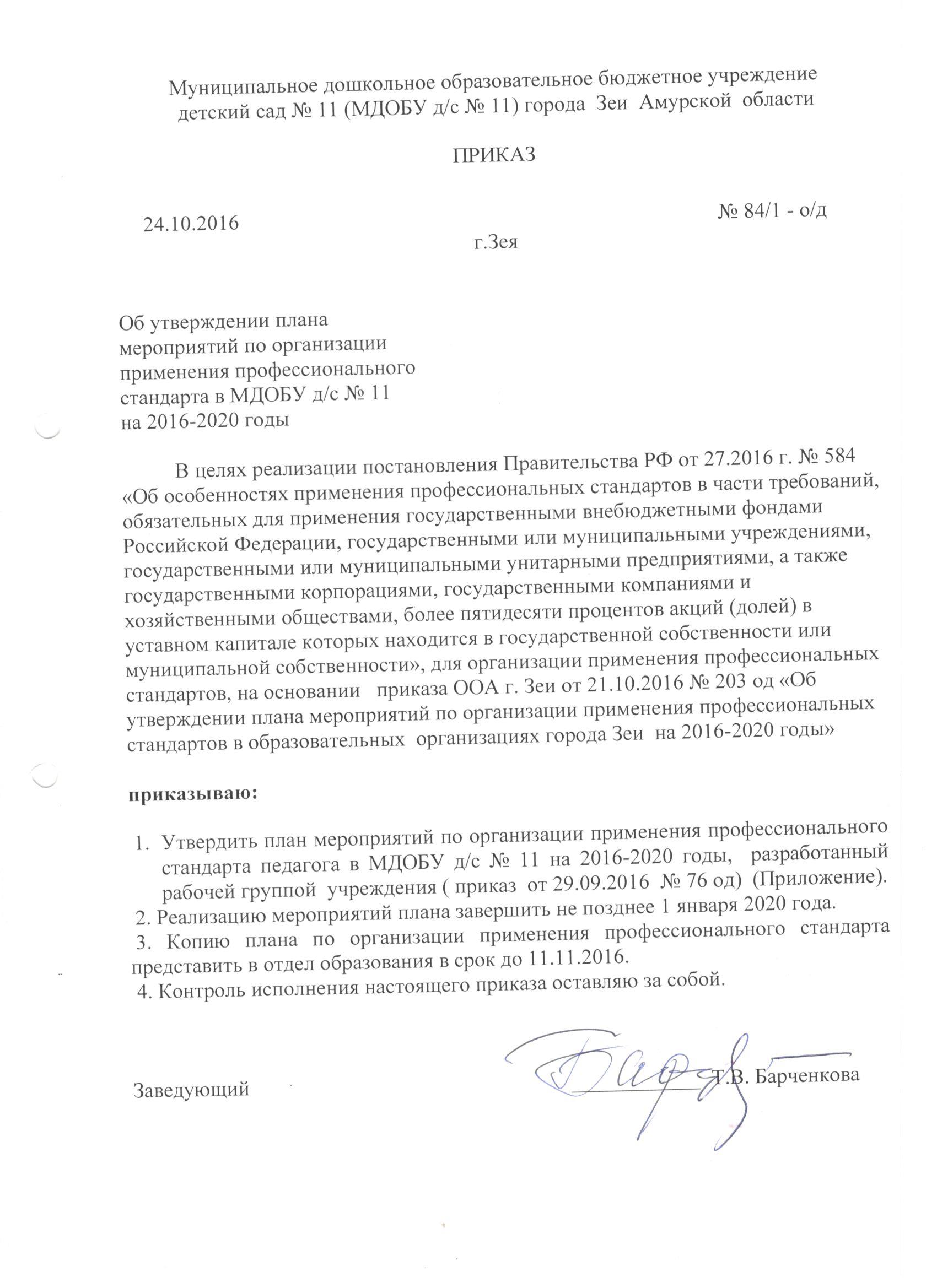 Приложение к приказу МДОБУ д/с № 11от   24.10.2016 № 84/1-одПлан мероприятий по организации применения профессионального стандарта в МДОБУ д/с № 11на 2016-2020 годы№ п/пМероприятиеСрок исполнения Ответственный 1.Издание приказа о создании рабочей группы по внедрению профессионального стандартаСентябрь 2016 г.Барченкова Т.В.2.Продолжить ознакомление педагогов МДОБУ д/с № 11 с содержанием и изменениями внесенными в профессиональный стандартСентябрь 2016Рабочая группа3.Определить список профессиональных стандартов, подлежащих применению в МДОБУ д/с № 11До 11.11.2016Рабочая группа4.Изучить нормативные документы по внедрению профессионального стандарта  До 01.11.2016Барченкова Т.В.Рабочая группа5.Проанализировать штатное расписание с целью установления должностей и функций работников, которые попадают под действие профессионального стандартаДо 01.12.2016Барченкова Т.В.6.Проанализировать трудовые договоры, заключенные с работниками, которые попадают под действие профессионального стандартаДо 01.12.2016Барченкова Т.В.7.Определить показатели эффективности труда для данной категории работниковДо 01.12.2016Барченкова Т.В.8.На основании анализа определить перечень локальных нормативных актов и других документов образовательной организации которые необходимо изменитьДо 01.01.2017Барченкова Т.В.9.При необходимости внести соответствующие изменения в положения об оплате труда и о порядке произведения стимулирующих выплатДо 01.01.2017Барченкова Т.В.Рабочая группа10.Провести анализ квалификационных требований, содержащихся в  профессиональном стандарте.До 01.12.2016Барченкова Т.В.Андросик Ю.Н.11.На основе проведенного анализа определить потребность в профессиональном образовании, обучении и (или) дополнительном профессиональном образовании работников МДОБУ д/с № 11До 01.01.2017Барченкова Т.В.Андросик Ю.Н.12.На основании анализа определить мероприятия по образованию и обучению работников МДОБУ д/с № 11До 01.01.2017Барченкова Т.В.Андросик Ю.Н.13.Обучение на курсах повышения квалификации по переходу на профессиональный стандарт педагогаПо графикуПедагоги ДОУ14.Участие в городских мероприятиях по теме перехода на профессиональный стандарт педагогаВесь периодПедагоги ДОУ15.Провести внутренний аудит соответствия педагогов «требованиям к профессиональному стандарту педагога»До 01.01.2017Барченкова Т.В.Андросик Ю.Н.16.На основании анализа внутреннего аудита провести индивидуальное консультирование педагогов в период внедрения профессионального стандарта До 01.01.2017Барченкова Т.В.Андросик Ю.Н.17.Организовать взаимодействие педагогов МДОБУ д/с № 11 по обсуждению вопросов применения профессионального стандартаВесь периодПедагоги ДОУ18.Проводить мониторинг утверждения и начало действия новых профессиональных стандартов на сайтах: http://profstandart.rosmintrud.ru;http://vet-bc.ruПри обнаружении профессионального стандарта по должности, которая есть в штатном расписании образовательной организации, рассматривать вопрос о его внедрении  Не реже 1 раза в месяцРабочая  группа 19.Вносить изменения в соответствующие локальные нормативные акты организации, трудовые договоры с работниками, должностные инструкции работников, штатное расписание и другие документы МДОБУ д/с № 11 По мере внедрения профстандартовБарченкова Т.В.20.Информировать работников об изменениях, связанных с внедрением профессионального стандарта в части, касающейся их трудовой деятельностиПо мере внедрения профстандартовБарченкова Т.В.Андросик Ю.Н.21.При приеме на работу новых сотрудников учитывать внедрение профессионального стандарта С 01 января 2017 года, далее по мере внедрения профстандартовБарченкова Т.В.Андросик Ю.Н.